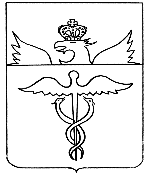 Совет народных депутатовБутурлиновского городского поселенияБутурлиновского муниципального районаВоронежской областиР Е Ш Е Н И Еот 28.12.2020 г. № 32    г. БутурлиновкаО внесении изменений в решение Совета народных депутатов Бутурлиновского городского поселения Бутурлиновского муниципального района Воронежской области от 30.12.2014 №320 «Об утверждении программы комплексного развития систем коммунальной инфраструктуры Бутурлиновского городского поселения на период 2015-2022 г. г.»В соответствии с Федеральным законом от 06.10.2003 № 131-ФЗ «Об общих принципах организации местного самоуправления в Российской Федерации», постановлением правительства РФ от 14.06.2013 № 502 «Об утверждении требований к программам комплексного развития систем коммунальной инфраструктуры поселений, городских округов», Совет народных депутатов Бутурлиновского городского поселения Р Е Ш И Л:1. Внести в решение Совета народных депутатов Бутурлиновского городского поселения Бутурлиновского муниципального района Воронежской области от 30.12.2014 №320 «Об утверждении программы комплексного развития систем коммунальной инфраструктуры Бутурлиновского городского поселения на период 2015-2022 г. г.» изменения, изложив программу комплексного развития систем коммунальной инфраструктуры Бутурлиновского городского поселения на период 2015-2022 г. г. в редакции согласно приложению к настоящему решению.2. Настоящее решение опубликовать в официальном периодическом печатном издании «Вестник муниципальных правовых актов Бутурлиновского городского поселения Бутурлиновского муниципального района Воронежской области» и разместить в информационно-телекоммуникационной сети «Интернет» на официальном сайте органов местного самоуправления Бутурлиновского городского поселения.3. Настоящее решение вступает в силу со дня его официального опубликования.Глава Бутурлиновскогогородского поселения                                                                        Е.Н. КоржоваПриложение к решению Совета народных депутатов Бутурлиновского городского поселения от 28.12.2020 г.№ 32ПРОГРАММА комплексного развития систем коммунальной инфраструктуры Бутурлиновского городского поселения на период 2015-2022 г. г.г. БутурлиновкаВведениеБутурлиновское городское поселение расположено на территории Бутурлиновского муниципального района, в юго-восточной части Воронежской области.Административным центром Бутурлиновского городского поселения является город Бутурлиновка. Город Бутурлиновка расположен на северо-западе Калачеевской возвышенности, в водоразделе между рекой Волгой и рекой Доном на реке Осередь, впадающей в реку Дон, на высоте  над уровнем моря. Климат - умеренно-континентальный. Преобладают ветры юго-западного направления. Бутурлиновка и ее окрестности находятся в лесостепной зоне, почва черноземная. Площадь Бутурлиновского городского поселения составляет 14 475, 76 га. Бутурлиновка находится между двумя крупными автомобильными магистралями: Воронеж-Ростов и Воронеж-Саратов. Железнодорожная линия, проходящая через город, входит в систему РЖД России. Станция г. Бутурлиновка относится к железнодорожной линии Таловая - Калач. На территории Бутурлиновского городского поселения успешно функционируют 4 крупных промышленных предприятия: ООО «Бутурлиновский мясокомбинат», ОАО «Бутурлиновский мелькомбинат», АО «Бутурлиновкахлеб», АО «Бутурлиновский ликероводочный завод». В сфере коммунального комплекса работают: МУП «Бутурлиновская теплосеть», ООО «Коммунальщик», МУП «Водоканал», АО «БЭСК».Настоящая Программа комплексного развития систем коммунальной инфраструктуры (далее – Программа) рассчитана на 8 лет (2015-2022) и включает в себя комплекс мероприятий в сфере теплоснабжения, водоснабжения, водоотведения и утилизации твердых бытовых отходов, повышающих надежность функционирования жилищно-коммунальных систем жизнеобеспечения, способствующих режиму их устойчивого достаточного финансирования, а также обеспечивающих комфортные и безопасные условия проживания людей.Программа предусматривает решение задач ликвидации сверхнормативного износа основных фондов, внедрение ресурсосберегающих технологий, разработку и широкое внедрение мер по стимулированию эффективного и рационального хозяйствования жилищно-коммунальных предприятий для решения задач надежного и устойчивого обслуживания потребителей.В Программе представлена характеристика состояния основных коммунальных систем и отмечены ключевые проблемы, влияющие на качество, надежность и экологическую безопасность оказываемых потребителям коммунальных услуг. Выявленные проблемы требуют принятия срочных мер по их устранению и минимизации рисков возникновения аварий и неблагоприятных экологических последствий при эксплуатации изношенных и часто не отвечающих требованиям безопасности основных фондов ЖКХ.Часть 1. Программный документВ части 1 Программы в соответствии с Методическими рекомендациями по разработке программ комплексного развития систем коммунальной инфраструктуры поселений и городских округов, утвержденными Приказом Минрегиона РФ от 01.10.2013г. № 359/ГС, представлен краткий анализ существующего состояния коммунальных систем в Бутурлиновском городском поселении и в основном в табличном виде даны основополагающие положения Программы. Раздел 1.1. Паспорт программыРаздел 1.2. Характеристика существующего состояния коммунальной инфраструктуры1.2.1. ЭлектроснабжениеЭлектроснабжение Бутурлиновского городского поселения обеспечивает АО «БЭСК». Электроснабжение сетей АО «БЭСК» производится от сети ОАО «МРСК Центра» - (Филиал ОАО «МРСК Центра» - «Воронежэнерго»). Электроснабжение предприятия осуществляется от следующих питающих центров: п/ст 110/35/10 «Бутурлиновка – I» по ВЛ-10кВ № 1; № 2; № 3; № 5; № 15; п/ст 110/10 «Бутурлиновка – II» по ВЛ-10 кВ № 1; № 6. Схема электроснабжения предприятия радиально-петлевая. На балансе АО «БЭСК» находится: Вл-10 кВ - ; Вл-0,4 кВ - ; Кл-10 кВ - ; Кл-0,4 кВ - ; ТП - 93 шт., ТП - 27 шт. Установленная мощность - 35240 кВт. Разрешенная мощность 11595 кВт.Предприятие производит передачу электроэнергии от питающих центров до потребителей. Расчеты производятся по расчетным счетчикам, установленным на стороне 10 кВ питающих центров и 0,4 кВ. На предприятии имеются графики технического обслуживания и планово-предупредительных ремонтов энергооборудования и сетей ВЛ и КЛ-0,4 кВ, ВЛ и КЛ-10 кВ, должностные и производственные инструкции о действиях оперативного персонала, утвержденные руководством предприятия.  Проводятся противоаварийные и противопожарные тренировки по утвержденному графику, согласно разработанным программам.Состояние строительной части производственно-бытовых зданий и энергетических объектов удовлетворительное.Мероприятия по устойчивой работе АО «БЭСК» при вводе графиков отключений в энергосистеме на предприятии разработаны.Учет потребленной электрической энергии осуществляется по расчетным приборам учета электроэнергии.Для учета электрической энергии, потребляемой гражданами-потребителями, а также иными потребителями, присоединенными к электрическим сетям напряжением 0.4 кВ и ниже, используются приборы учета класса точности 2.0 и выше. При присоединении к электрическим сетям напряжением 0.4 кВ и ниже новых энергопринимающих устройств потребителей, за исключением граждан-потребителей, устанавливаются приборы учета класса точности 1.0 и выше. При замене выбывших из эксплуатации приборов учета, а также при присоединении новых энергопринимающих устройств таких потребителей устанавливаются приборы учета (в том числе включенные в состав автоматизированной системы учета электрической энергии, обеспечивающей удаленное снятие показаний приборов) класса точности 1.0 и выше для точек присоединения к сетям напряжения от 6 до 35 кВ и класса точности 0.5S и выше для точек присоединения к сетям напряжения 110 кВ и выше.1.2.2. ТеплоснабжениеУслуги теплоснабжения на территории Бутурлиновского городского поселения оказывает МУП «Бутурлиновская теплосеть». Средняя численность сотрудников в организации составляет 82 человека. На обслуживании предприятия находится 27 котельных, установлено 80 котлов различного типа (Универсал-5м – 7 шт., Братск – 2 шт., КВГ-4,65 – 3 шт., КСВа-2,5 – 4 шт., КСВа-1,0 – 6 шт., КСВа-0,63 – 5 шт., КСВа-0,5 – 1 шт., КВа-4,0 – 4 шт., КВа-2,0 – 1 шт., КВа-1,0 – 2 шт., КВа-0,63 – 2 шт., КВа-0,5 – 1 шт., КВа-0,1 – 2 шт., КЧМ-7 Гном – 7 шт., КЧМ-5 – 4 шт., ВТГ-2,5 – 3 шт., Хопер-100 – 26 шт.) общей мощностью 58,93 Гкал/час. Котельная №1 – угольная, остальные на природном газе. Протяженность тепловых сетей в двухтрубном исчислении составляет 9,78 км. Тепловая сеть для горячего водоснабжения, находящаяся в эксплуатационной ответственности предприятия составляет 2,55 км. В организации имеется два тепловых пункта. Системы теплоснабжения 2х и 4х трубные, подземные, тупиковые с насосным побуждением. Прокладка трубопроводов выполнена в железобетонных каналах, подземная.Общий износ оборудования составляет 65%, в том числе котельное оборудование - 54%, тепловые сети – 67%. Отпуск тепла потребителям представлен в таблице № 1.Таблица № 1Объем отпуска тепла потребителямОсновными проблемами в теплоснабжении являются: большой износ основных фондов, что влечет за собой неучтенные потери тепла в сети, повышенную аварийность; работа 1 котельной на твердом топливе обуславливает высокую себестоимость вырабатываемого этой котельной тепла, неполная оснащенность абонентов приборами учета тепла. 1.2.3. Горячее водоснабжениеУслуги горячего водоснабжения на территории Бутурлиновского городского поселения оказывает МУП «Бутурлиновская теплосеть». Протяженность сетей горячего водоснабжения составляет 3,07 км, износ – 67%. Отпуск ГВС осуществляется только населению, объемы отпуска представлены в таблице № 2.Таблица № 2Объем отпуска ГВС потребителямКак и в теплоснабжении, основной проблемой в снабжении горячей водой населения является большой износ сетей, малый охват абонентов приборами учета горячей воды.1.2.4. Холодное водоснабжениеУслуги холодного водоснабжения на территории Бутурлиновского городского поселения на момент формирования Программы оказывает МУП «Водоканал».Источником хозяйственно-питьевого водоснабжения служат подземные воды, приуроченные к неоген-четвертичному, аптсеноманскому и девонскому водоносным комплексам. Глубина залегания подземных вод 20-.Водоснабжение г. Бутурлиновка осуществляется от водозабора, расположенного на северной окраине Бутурлиновского городского поселения в пойме реки Осередь. Водозабор состоит из 8 скважин глубиной 40-. В скважинах установлены насосы ЭВЦ-8/25/100, мощностью 13 кВт/час, производительностью 25 м3/час каждый. На 3-х скважинах установлены станции управления глубинным насосом.Вода из скважины по трубопроводу поступает на станцию второго подъема и после очистки и обеззараживания в водоразводящую сеть. Общая протяженность городских водопроводных сетей – . Водопроводные сети конструктивно выполнены из стали, чугуна, асбоцемента и полиэтилена.Износ основных фондов в среднем составляет 80%, полностью изношены 30% основных фондов. При этом водопроводные сети имеют износ около 67%, в том числе 25% общей протяженности сетей изношены на 100% и их дальнейшая эксплуатация физически практически невозможна и нерентабельна.Объемы отпуска воды потребителям представлены в таблице № 3.Таблица № 3Объем отпуска холодного водоснабжения потребителямОсновные проблемы холодного водоснабжения: большой износ основных фондов, высокий коэффициент аварийности, нарушение дебета скважин вследствие воздействия паводковых вод, отсутствие приборов учета подъема воды, невыполнение условий лицензионного соглашения в части проведения мониторинга качества поднимаемой воды.1.2.5. ВодоотведениеУслуги водоотведения на территории Бутурлиновского городского поселения оказывает МУП «Водоканал».Система централизованного водоотведения города охватывает 30% всей территории. Протяженность самотечной канализационной сети , напорных коллекторов 7,8 км. Для транспортировки стоков на ГКНС используются КНС в количестве 6 шт. От ГКНС сточные воды перекачиваются на поля фильтрации.Мощность очистных сооружений 1,8 тыс. м3/сут., состоящих из 17 прудов – накопителей общей площадью . Сроки эксплуатации канализационных сетей составляют 45-50 лет. Самотечные сети выполнены в основном из чугунных, стальных труб.Средний износ сетей составляет 85%. Частично износ водоотводящих сетей составляет 100%.Объемы водоотведения по потребителям представлены в таблице № 4.Таблица № 4Объем услуг водоотведения для потребителейОсновные проблемы водоотведения: большой износ основных фондов, отсутствие контроля качества подземных вод в районе полей фильтрации.1.2.6. Захоронение ТБОУслуги захоронения ТБО на территории Бутурлиновского городского поселения до конца 2019 года оказывало ООО «Коммунальщик», с 01.01.2020 г. утилизацию и вывоз ТБО на территории Бутурлиновского городского поселения осуществляет региональный оператор ООО «ВЕГА».Как такового полигона для захоронения ТБО в Бутурлиновском городском поселении не существует. Территория, официально отведенная в 1983 году под складирование твердых бытовых отходов, расположена в  на северо-восток от г. Бутурлиновка, рядом с железной дорогой, площадью  и представляла собой санкционированную свалку, которая в конце 2019 года была законсервирована.Структура потребителей представлена в таблице № 5.Таблица № 5Объем захоронения ТБОРаздел 1.3. Целевые показатели развития коммунальной инфраструктурыСистема приведенных в настоящем разделе целевых показателей составлена с учетом Приказа Минрегиона России от 01.10.2013 № 359/ ГС «Об утверждении методических рекомендаций по разработке программ комплексного развития систем коммунальной инфраструктуры поселений, городских округов».Основными целевыми показателями в рамках настоящей Программы являются:- надежность (бесперебойность) снабжения потребителей предоставляемыми услугами теплоснабжения, водоснабжения и водоотведения и захоронения ТБО;- сбалансированность систем теплоснабжения, водоснабжения и водоотведения и захоронения ТБО;- доступность услуг теплоснабжения, водоснабжения и водоотведения и захоронения ТБО;- эффективность деятельности ОКК;- обеспечение экологических требований.Порядок расчета целевых индикаторов приведены в части 2, в разделе 2.5. «Целевые показатели развития коммунальной инфраструктуры». Количественные показатели нормативов-индикаторов Программы приведены ниже, в таблице № 6.Таблица № 6Количественные показатели нормативов-индикаторовВ части 2 настоящей программы «Обосновывающие материалы к программному документу» значения рекомендуемых целевых показателей приведены в соответствующих разделах конкретно для каждого проекта.Раздел 1.4. Программы инвестиционных проектов, обеспечивающих достижение целевых показателейПериод действия настоящей Программы 8 лет: с момента утверждения и опубликования по 31.12.2022 г.Мероприятия Программы являются основой для формирования инвестиционных проектов организаций коммунального комплекса, в сфере теплоснабжения, водоснабжения, водоотведения и утилизации твердых бытовых отходов.Ниже, в таблице № 7 приведен перечень инвестиционных проектов, предлагаемых к разработке.Таблица № 7Основные параметры инвестиционных проектов ПрограммыРаздел 1.5. Источники инвестиций, тарифы и доступность программы для населенияВ разделе приведен алгоритм расчета объема финансирования Программы от надбавок к тарифам ОКК до общего объема инвестиций.1.5.1. Источники инвестицийТаблица № 8Расчет объема финансирования ПрограммыКак видно из таблицы № 8 Программа предусматривает два источника финансирования: средства местного бюджета и средства областного бюджета.1.5.2. Расчет тарифовВ настоящем подразделе приведены таблицы № 9-12 с расчетом тарифов, а также доходов ОКК от применения этих тарифов. При расчете прогнозного тарифов на период действия Программы индекс роста принимался в разрезе рекомендаций, данных Минэкономразвития РФ  с учетом предложений организаций коммунального комплекса.Сокращения и аббревиатура, принятая в таблицах:Рост Тпп+Нип – общий индекс роста, утверждаемый регулирующим органом. 1.5.2.1. ТеплоснабжениеТаблица № 9Расчет тарифов и доходов по теплоснабжению1.5.2.2. ВодоснабжениеТаблица № 10Расчет тарифов и доходов по водоснабжению1.5.2.3. ВодоотведениеТаблица № 11Расчет тарифов и доходов по водоотведению1.5.2.4. Захоронение ТБОТаблица № 12Расчет тарифов и доходов по захоронению ТБО1.5.3. Расчет критериев доступностиСогласно Приказу Минрегиона РФ от 06.05.2011 г. № 204 в ходе формирования настоящей Программы произведена проверка доступности для граждан всех коммунальных услуг с учетом затрат на реализацию этой Программы. Ниже, в таблице № 13 приведены данные расчета.Таблица № 13Показатели доступности коммунальных услуг для населения	Из приведенных в таблице № 13 расчетных значений критериев доступности можно сделать вывод о приемлемости предлагаемых индексов изменения тарифов и платы граждан за коммунальные услуги по годам действия Программы.Раздел 1.6. Управление программойОтветственность за реализацию Программы несет администрация Бутурлиновского городского поселения.В таблице № 14 приведен план-график выполнения перечня подготовительных работ по реализацию Программы.Таблица № 14План-график выполнения подготовительных работпо реализации ПрограммыЧасть 2. Обосновывающие материалы к программному документуВ соответствии с Методическими рекомендациями по разработке программ комплексного развития систем коммунальной инфраструктуры муниципальных образований, утвержденными Приказом Минрегиона РФ от 06.05.2011 г. № 204, настоящая часть программы является обоснованием предложений по выполнению мероприятий, необходимых для дальнейшего развития систем коммунальной инфраструктуры Бутурлиновского городского поселения в период 2015-.г. Разделы, включенные в эту часть, раскрывают суть положений, представленных в первой части Программы – «Программные документы».Раздел 2.1. Характеристика состояния и проблем коммунальной инфраструктурыПрограммой предусматривается формирование инвестиционных проектов по четырем системам коммунальной инфраструктуры: теплоснабжение, водоснабжение, водоотведение, захоронение ТБО. В настоящем разделе рассматриваются те проблемные вопросы по каждой из этих систем, на решение которых будут направлены мероприятия, предлагаемые для реализации в период действия настоящей Программы комплексного развития.2.1.1. ТеплоснабжениеДля системы теплоснабжения предполагается включить следующие мероприятия: модернизация теплотрассы по ул. Заводская, Дорожная, перевод угольной котельной по ул. Блинова на газ, замена оборудования в котельных, энергосбережение и повышение энергетической эффективности котельных. 2.1.1.1. Модернизация теплотрассы ул. Заводская.Требуется срочная замена старых труб на более экономичные трубы, которые будут сокращать потери тепла при передачи потребителям, так как процент износа отдельных участком составляет более 70 %. Замена запорной арматуры в колодцах и замена ввода в многоквартирные дома.  Стоимость выполняемых работ составляет 16000,00 тыс. руб.2.1.1.2. Перевод угольной котельной ул. Блинова на газ.Для выполнения данных работ первоочередная задача подготовка проектно- сметной документации и выполнения работ на переоборудование котельного оборудования на газ. Стоимость работ составляет 1800,00 тыс. руб. 2.1.1.3. Замена оборудования котельных.Так как процент износа оборудования котельных достигает выше 70 % необходимо произвести замену его на новое более энергоемкое.Актуальные для МУП «Бутурлиновская теплосеть» направления энергосбережения и повышения энергетической эффективности в соответствии с задачами Программы:1. «Замена ламп накаливания на светодиодные лампы». Для освещения помещений котельных используются лампы накаливания мощностью 95 Вт. Использование таких ламп накаливания приводит к значительному перерасходу электрической энергии, поскольку светодиодные лампы, генерирующие аналогичный по мощности световой поток, потребляют в 4 – 9 раз меньше электроэнергии. Соответствие мощностей ламп накаливания и светодиодных ламп приведено в следующей таблице.Преимущества светодиодных ламп:- при включении сразу же работают на полной яркости;- чрезвычайно низкое энергопотребление;- устойчивость к перепадам напряжения;- экологически чистые (не содержат токсичных веществ, таких как ртуть);- длительный срок службы (до 50000 часов);- стойкие к небольшим вибрациям, тряске и толчкам (в отличие от ламп других типов);- большой срок гарантийного периода (в среднем производители дают 2-3 года гарантии, в течении этого срока, можно обменять светодиодную лампу, если она перестанет работать).При работе светодиодные лампы практически не нагреваются. В лампах накаливания лишь 15-20% энергии уходит на освещение, остальная часть улетучивается в виде тепла.Одним из недостатков светодиодов является их сложное производство и, в результате, высокая стоимость. Однако, при сравнении светодиодных ламп с лампой накаливания, ее преимущества неоспоримы, так как их основное преимущество – низкие энергопотери.Поскольку устанавливаются светодиодные лампы в те же цоколи, что и лампы накаливания, переоборудование системы освещения – процесс нетрудоемкий.На объектах предприятия установлено всего 422 осветительных устройства разного типа, в том числе энергосберегающие – 168 шт. и лампы накаливания – 254 шт. Требуется заменить на светодиодные лампы 254 шт. 2. «Замена старых насосов на новые более энергоэффективные».Общее потребление энергоресурсов в немалой степени зависит от насосного оборудования. Циркуляционные насосы в системах отопления и горячего водоснабжения работают фактически круглосуточно, что обусловливает их высокое энергопотребление. Поэтому, в связи с ростом цен на электроэнергию, все большее распространение и актуальность в последнее время получают энергоэффективные насосы. В настоящее время на котельных установлены топливные, солевые, подпиточные, сетевые, котловые насосы марок К 50-32-125, К 65-50-160, К 80-50-200, К 100-65-200, НКУ-90, КМ 45/30, КМ 80/65, К 160/30А и другие с электродвигателями 37 кВт, 30 кВт, 22 кВт, 15 кВт, 7,5 кВт и др., которые по своим техническим характеристикам не соответствуют параметрам работы системы теплоснабжения от котельных. Замена данных насосов на циркуляционные насосы марок Wilo IPL 32/165-3-2, IL 10/165-22, VPS 32-60, DPH 180/340 65Т, DAB К-28/500, ВРН 150/360 80Т и другие той же производительностью, но меньшей мощности потребления обеспечит не только экономию электроэнергии, но и повысит надежность работы системы теплоснабжения.В котельных и тепловых пунктах организации установлено 133 насоса, в том числе 96 насосов соответствующие параметрам системы теплоснабжения и 37 насосов требующие замены. Требуется заменить на энергоэффективные 37 насосов. 3. «Установка частотных преобразователей на оборудование с электрическими двигателями».В котельных эксплуатируется большое количество оборудования (насосы, вентиляторы, дымососы) с асинхронными двигателями разной мощности. Они просты по-своему устройству, удобны в обслуживании и надежнее, чем электродвигатели постоянного тока, благодаря отсутствию подвижных контактов. К основному недостатку можно отнести сложную регулировку скорости вращения традиционными способами. Ликвидировать этот недостаток может преобразователь частоты для асинхронного двигателя, позволяющий плавно регулировать скорость в широком диапазоне.Одновременно с частотой изменяется и подводимое напряжение, что позволяет увеличит КПД и коэффициент мощности электродвигателя. Все это позволяет получить высокие энергетические показатели асинхронных двигателей, продлить срок их эксплуатации.На предприятии оборудование с асинхронными двигателями, практически, все запускаются и работают без преобразователей частоты. Установка частотных преобразователей позволит снизить потери электрической энергии до 20%; уменьшить затраты на текущий ремонт, управление и обслуживание; существенно увеличить срок службы оборудования и обеспечить достоверный контроль за ходом выполнения технологических процессов. Благодаря частотным преобразователям, работа современных асинхронных двигателей отличается высокой эффективностью, устойчивостью и безопасностью. Это особенно важно, поскольку каждый электродвигатель отличается индивидуальными особенностями режима работы. Поэтому оптимизации параметров питания агрегатов с использованием преобразователей частоты придается большое значение. В котельных и тепловых пунктах организации установлено оборудование с электрическими двигателями в количестве 186 шт., в том числе 133 насоса, 53 вентилятора и дымососа. На 11 насосах и 7 вентиляторах установлены частотные преобразователи, на 2 насосах – устройства плавного пуска, на оборудовании в количестве 166 шт. электродвигатели включаются «прямым пуском». Требуется установить (заменить) 168 частотных преобразователя. 4. «Замена чугунных секционных отопительных котлов Универсал-5М на стальные отопительные котлы модели Хопер 100».Энергонезависимые котлы являются наиболее простым в использовании и обслуживании отопительным оборудованием. Для обустройства котельной на таких котлах достаточно провести подключение к системе отопления и дымоходу. То есть наличие подключения электроэнергии необязательно. Настройка и дальнейшее управление осуществляется гораздо проще, чем котлами, имеющими электронные интерфейсы. Достаточно провести первоначальную настройку в начале отопительного сезона и потом лишь регулировать температуру теплоносителя в системе. Высокая эффективность, которую показывают энергонезависимые котлы отопления в эксплуатации, доказана многолетним стажем применения, а также лабораторными исследованиями. Газовые энергонезависимые котлы Хопер с РГУ являются одними из лучших котлов, предназначенных для работы в условиях отсутствия электроэнергии.Замена чугунных отопительных котлов на стальные позволит сократить потери тепловой энергии и снизить расход газа, т.к. КПД котлов Универсал 5м – 67%, а КПД котлов Хопер 100 – до 92%.В котельных предприятия установлено 80 отопительных котлов различного типа. В частности, в котельной №7, расположенной по адресу: г. Бутурлиновка, ул. Кирова, 3Б, потребителями которой являются школа и детский сад, установлены отопительные котлы в количестве 3-х шт.: чугунные секционные «Универсал 5М» - 2 шт. и стальной КСВа-0,5 – 1 шт.  Требуется заменить в котельной №7, расположенной по адресу: г. Бутурлиновка, ул. Кирова, 3Б, два чугунных секционных отопительных котла «Универсал 5М» на три стальных отопительных котла Хопер 100. 5. «Замена старых кожухотрубчатых теплообменников на новые пластинчатые теплообменники».Теплообменник – прибор, главная функция которого заключается в передаче тепловой энергии от одной рабочей среды к другой. Теплообменное оборудование в системе отопления позволяет значительно снизить расход ресурсов и добиться высокой степени контроля и регулировки процесса.Самыми популярными на сегодняшний день теплообменными аппаратами признаны пластинчатые установки. Пластинчатые теплообменники долговечны, надежны, просты в обслуживании, ремонтопригодны. Эти преимущества достигаются за счет того, что:- сложная форма поверхности теплообмена обеспечивает турбулентное движение сред в каналах, что снижает темп отложения загрязнений на стенках каналов;- конструкция аппарата способствует самоочищению каналов от отложений;- материал поверхности теплообмена – нержавеющая сталь; вероятность возникновения перетоков между рабочими средами низка;- долговечность и надежность ограничены коррозионной стойкостью деталей, а коррозионная стойкость нержавеющей стали очень высока;- периодические химические промывки или механическая очистка требуются реже, чем очистка трубчатых аппаратов;- провести механическую очистку разборного аппарата гораздо проще, чем трубчатого, аппараты просты в обслуживании;- разборные аппараты обладают высокой ремонтопригодностью. Любая пластина или прокладка легко заменяется в случае необходимости;- площадь поверхности теплообмена может быть изменена (увеличена или уменьшена) в случае изменения тепловой нагрузки или температурного режима.Габариты пластинчатых теплообменников по сравнению с кожухотрубчатыми невелики:- при равных тепловых нагрузках габариты в 2 – 10 раз ниже, чем у кожухотрубчатых аппаратов;- значительные тепловые нагрузки обеспечиваются одним теплообменником.Замена кожухотрубчатых теплообменников на пластинчатые теплообменники обеспечит более высокое энергосбережение и высокую эффективность: - высокий коэффициент теплопередачи (в 2-4 раза выше, чем в кожухотрубчатых теплообменниках), создаваемый за счет сложной формы поверхности теплообмена;- эффективно отбирают тепло от теплоносителя и передают нагреваемой среде, теплоноситель используется эффективно; - требуемая тепловая нагрузка достигается при меньшем температурном напоре; - требуемая тепловая нагрузка достигается при меньшем расходе теплоносителя. В организации установлено 25 теплообменников, в том числе 11 кожухотрубчатых и 14 пластинчатых. Из 11-ти кожухотрубчатых теплообменников 4 используются для собственных нужд котельных и 7 для потребителей тепловой энергии. Все эти 7 кожухотрубчатых теплообменников находятся в котельной и тепловых пунктах системы теплоснабжения котельной №2, расположенной по адресу: Воронежская обл., г. Бутурлиновка, ул. Дорожная, 19А, на которую доля вырабатываемой тепловой энергии к общей выработке приходится в размере 25%. Требуется установить и (или) заменить 7 кожухотрубчатых теплообменников на 6 пластинчатых, тем самым планируется снизить в 3 раза потери тепловой энергии, вырабатываемой котельной №2. 2.1.2. ВодоснабжениеПо системе водоснабжение к включению в инвестиционные проекты предлагается 4 мероприятия: модернизация оголовков 3-х скважин водозабора № 1, установка приборов учета на 6 скважинах водозабора № 1, модернизация трубопроводов водоснабжения общей протяженностью 100 км, разработка ПСД по реконструкции сетей водоснабжения 2 и 3 очередь.2.1.2.1. Модернизация оголовков 3-х скважин водозабора № 1.Скважины № 2,6,7 расположены ниже уровня паводковых вод, оголовки на них разгерметизировались, в результате ежегодно во время паводков в устья скважин проникают паводковые воды, что ведет к засорению и нарушению дебета скважин. Для устранения нарушений планируется нарастить обсадные трубы для установления новых оголовков над уровнем паводковых вод.Общая стоимость работ составляет 367.6 тыс. руб.2.1.2.2. Установка приборов учета на 6 скважинах водозаборов, замена приборов учета электрической энергии и газа.Скважины на водозаборах должны быть оснащены приборами учета для упорядочения учета поднимаемой воды.Заменить (произвести поверку) приборы учета электрической энергии (водозабор №1, №2, Скважины Оршанская, Кирова и Петровского) и газа.Общая стоимость работ составляет 186 тыс. руб 2.1.2.3. Модернизация трубопроводов водоснабжения общей протяженностью 100 км.Требуется срочная замена старых чугунных и асбоцементных труб на современные полиэтиленовые на участках полного износа водопровода. Общая протяженность изношенных участков, предлагаемых к замене составляет 100 км.Общая стоимость работ составляет 209993,44 тыс. руб.2.1.2.4. Разработка ПСД на реконструкцию сетей водоснабжения 2и3 очередь.Стоимость разработки ПСД составляет 5190,2 тыс. руб.2.1.2.5. Для реализации организационных мероприятий по энергосбережению и повышению энергетической эффективности необходимо провести обязательное энергетическое обследование и разработку энергетического паспорта, провести обучение и разработать механизмы стимулирования работников основам энергосбережения и повышения энергетической эффективности.Стоимость работ составляет 938,40 тыс. руб.2.1.2.6. Для повышения эффективности системы электроснабжения провести следующие работы:- модернизация систем освещения на водозаборах;- окраска помещения в более светлые тона;- установка преобразователей частоты на насосы;- модернизация электропроводки.Общая стоимость работ составляет 279,53 тыс. руб.2.1.2.7. Модернизация оборудования и запорной арматуры на водозаборах и трубопроводах водоснабжения.Требуется замена насосов на скважинах, замена запорной арматуры на водозаборах и водопроводных сетях.Стоимость работ составит 2000 тыс. руб.2.1.2.8. Модернизация автомобильного транспорта. Для эффективной работы организации необходимо провести модернизацию автомобильного транспорта:- оснащение автомобильного транспорта приборами регистрации параметров движения;- замена запасных частей автомобильного транспорта.Общая стоимость работ – 1 567 тыс. руб.2.1.3. Водоотведение2.1.3.1. Установка (замена) приборов учета электрической энергии и газа.Заменить (произвести поверку) приборы учета электрической энергии (ГКНС, КНС № 2, КНС №4, КНС №5, КНС №6, КНС №7(2 шт.)) и газа.Общая стоимость работ составляет 100 тыс. руб.2.1.3.2. Для реализации организационных мероприятий по энергосбережению и повышению энергетической эффективности необходимо провести обязательное энергетическое обследование и разработку энергетического паспорта, провести обучение и разработать механизмы стимулирования работников основам энергосбережения и повышения энергетической эффективности.Стоимость работ составляет 938,40 тыс. руб.2.1.3.3. Для повышения эффективности системы электроснабжения провести следующие работы:- модернизация систем освещения на КНС;- окраска помещения в более светлые тона;- замена существующих насосов на энергосберегающие;- модернизация электропроводки.Общая стоимость работ составляет 637,21 тыс. руб.2.1.3.4. Модернизация оборудования и запорной арматуры на КНС и трубопроводах водоотведения.Требуется замена запорной арматуры на КНС и сетях водоотведения.Стоимость работ составит 1 070 тыс. руб.2.1.3.5. Модернизация автомобильного транспорта. Для эффективной работы организации необходимо провести модернизацию автомобильного транспорта:- оснащение автомобильного транспорта приборами регистрации параметров движения;- замена запасных частей автомобильного транспорта.Общая стоимость работ – 1 253,5 тыс. руб.2.1.4. Захоронение ТБОПо системе захоронения ТБО предлагается включить в Программу два мероприятия: строительство наблюдательной скважины на действующей в настоящее время свалке и рекультивация свалки2.1.4.1. Строительство 2-х наблюдательных скважин.Объекты размещения (полигоны) твердых бытовых отходов (далее - ТБО) являются специальными сооружениями, предназначенными для изоляции и обезвреживания ТБО, и должны гарантировать санитарно-эпидемиологическую безопасность населения.Во исполнение требований СанПиН 2811-83 п. 4.10, 4.11. для организации наблюдения за качеством и уровнем подземных вод на действующей свалке ТБО планируется пробурить две наблюдательные скважины.Общая стоимость работ составляет 55 тыс. руб.2.1.4.2. Рекультивация свалкиЗакрытие старой свалки после строительства нового полигона ТБО и перерабатывающего комплекса. Стоимость работ составляет 600,00 тыс. руб.Ниже, в таблице № 15 приведены все выше перечисленные мероприятия с предположительным сроком их проведения.Таблица № 15Мероприятия ПрограммыРаздел 2.2. Целевые показатели развития коммунальной инфраструктурыНастоящий раздел представляет собой основу для формирования технических заданий к инвестиционным проектам организаций коммунального комплекса. Для каждой из систем ниже приводятся конкретные целевые показатели, выполнение которых должно обусловить достижение целей, которые рекомендуется использовать в инвестиционных проектах.2.2.1. Целевые показатели системы теплоснабженияОсновной целью инвестиционного проекта по теплоснабжению ставится повышение надежности и качества теплоснабжения, а также повышение эффективности производства. Выполнение задач, которые приведут к достижению этих целей, должно быть отображено следующими целевыми показателями: надежность, сбалансированность системы, доступность, эффективность деятельности.В таблице № 16 приведены количественные значения указанных выше целевых показателей.Таблица № 16Целевые показатели системы теплоснабжения2.2.2. Целевые показатели системы водоснабженияПеред инвестиционным проектом по водоснабжению ставятся следующие основные цели: повышение качества водоснабжения, соблюдение экологических требований. Таким образом, достижение этих целей должно быть отображено следующими целевыми показателями: надежность, сбалансированность системы, доступность, обеспечение экологических требований.В таблице № 17 приведены количественные значения указанных выше целевых показателей.Таблица № 17Целевые показатели системы водоснабжения2.2.3. Целевые показатели системы водоотведенияЦелями инвестиционного проекта по водоотведению являются: повышение качества водоотведения, соблюдение экологических требований.Достижение этих целей должно быть отображено следующими целевыми показателями: доступность, эффективность деятельности, обеспечение экологических требований.В таблице № 18 приведены количественные значения указанных выше целевых показателей.Таблица № 18Целевые показатели системы водоотведения2.2.4. Целевые показатели системы захоронения ТБОПланируемый к разработке инвестиционный проект по захоронению твердых бытовых отходов должен преследовать одну основную цель: соблюдение экологических требований.Достижение этой цели должно быть отображено следующими целевыми показателями: доступность, эффективность деятельности, обеспечение экологических требований.В таблице № 19 приведены количественные значения указанных выше целевых показателей.Таблица № 19Целевые показатели системы захоронения ТБОПри формировании инвестиционных проектов приведенные выше показатели должны быть скорректированы в соответствии с реальными обстоятельствами.Раздел 2.3. Общая программа проектовВ соответствии с Федеральным законом от 23.11.2009 г. № 261 «Об энергосбережении и о повышении энергетической эффективности и о внесении изменений в отдельные законодательные акты Российской Федерации» все организации, осуществляющие снабжение водой, теплом, природным газом, электроэнергией, обязаны осуществлять деятельность по ресурсосбережению и повышению энергетической эффективности.Настоящей программой в двух инвестиционных проектах: по теплоснабжению и водоснабжению, предусмотрены мероприятия по энергосбережению и повышению энергетической эффективности. Эти мероприятия приведены в таблице № 20 с указанием ожидаемого эффекта от их реализации.Таблица № 20Мероприятия Программы по энергосбережению и повышению энергетической эффективностиКак видно из таблицы № 20, настоящей Программой предусматривается выполнение мероприятий по энергосбережению и повышению энергетической эффективности на общую сумму 232003,24 тыс. руб.Реализация указанных мероприятий позволит повысить надежность и качество предоставляемых услуг. Экономический эффект от выполнения мероприятий необходимо рассчитать при формировании инвестиционных проектов.Раздел 2.4. Организация реализации проектовПрограммой предусматривается формирование 4 инвестиционных проектов, выполнение которых будут производить три организации коммунального комплекса: МУП «Бутурлиновская теплосеть», МУП «Водоканал» и ООО «Коммунальщик». Способы выполнения мероприятий по проектам приведены в таблице № 21.Таблица № 21Способы реализации мероприятий инвестиционных проектовРаздел 2.5. Прогноз расходов населения на коммунальные услуги, проверка доступности тарифов на коммунальные услугиДля проверки доступности прогнозируемых тарифов и надбавок к тарифам для оплаты их населением в рамках Программы выполнены расчеты предельных индексов изменения размера платы граждан за коммунальные услуги согласно Приказу Минрегиона РФ от 23.08.2010 г. № 378 «Об утверждении Методических указаний по расчету предельных индексов изменений размера платы граждан за коммунальные услуги».Исходной базой для расчета прогнозируемой платы населения по каждому виду коммунальных услуг принимались: проект тарифов ресурсоснабжающих организаций, нормативы потребления коммунальных услуг, объемы потребления коммунальных ресурсов, численность обслуживаемого населения по видам обслуживаемого жилищного комплекса.В таблице № 22 представлен расчет критериев доступности коммунальных услуг по годам действия Программы.Таблица № 22Расчет критериев доступности2.6. Расчет эффективности внедрения мероприятий ПрограммыРасчет эффективности мероприятий Программы произведен на основании постановления администрации Воронежской области от 28.06.2007 № 582 «Об утверждении порядка оценки инвестиционных проектов».Эффективность проекта рассматривается как результативность проекта, отражающая его соответствия целям и интересам участников инвестиционного процесса и характеризующая целесообразность финансовой реализуемости проекта с позиции оценки затрат и результата.Бюджетная эффективность характеризует влияние результатов осуществления инвестиционного проекта на доходы и расходы соответствующего бюджета. Показателем бюджетной эффективности, используемым для обоснования решения о бюджетной поддержке проекта, является бюджетный эффект.Расходы бюджета рассчитываются по элементам на основе проектно-сметной документации, договора (контракта) на поставку производственно-технического оснащения, действующих нормативов, тарифов или специальных сметно-финансовых расчетов и т.п.Доходы бюджета связанные с реализацией программы, прежде всего, формируются за счет налоговых поступлений.Налоговые поступления в бюджет рассчитываются в соответствии с действующим законодательством по утвержденным ставкам, нормативам отчислений налогов в местный бюджет от соответствующей налогооблагаемой базы по видам налогов:- налог на имущество физических лиц;- налог на доходы физических лиц;- земельный налог.Под социальной эффективностью понимается социально-экономические последствия осуществления программы, которые выражаются в улучшении качества обслуживания посредством увеличения объемов или предложения новых услуг, повышения доступности, своевременности и регулярности их предоставления.Положительные социальные эффекты, связанные с реализацией инвестиционных проектов могут быть классифицированы как:- повышение уровня занятости населения;- сохранение здоровья и увеличение продолжительности жизни;- обеспечение социальной защиты отдельных категорий граждан;- повышение социальной активности населения и обеспечение социальной стабильности в регионе.- улучшение экологической обстановки.Экономическая эффективность проекта оценивается в течение расчетного периода, охватывающего временной интервал от начала проекта до срока окупаемости.Расчет осуществляется путем оценки денежных потоков, связанных с реализацией проекта.Денежный поток проекта - это денежные поступления и расходы на реализацию проекта, определяемые по годам расчетного периода.Денежный поток оценивается по всем доходам от реализации проекта и расходам (включая инвестиционные). В качестве показателей используемых для расчета экономической эффективности планируемых к реализации инвестиционных проектов приняты: чистый дисконтированный доход, внутренняя норма доходности, срок окупаемости проекта, показатели эффективности затрат и инвестиций.Сводный расчет эффективности мероприятий комплексной программы представлен в таблице № 24.Всего эффективность мероприятий программы составит 13 млн. 222 тыс. 100 рублей, в том числе:бюджетная эффективность – 4232,4 т. р.социальная эффективность – 5692,6 т. р.экономическая эффективность – 3297,1 т. р.Таблица № 23Эффективность мероприятий программы комплексного развития систем коммунальной инфраструктуры Бутурлиновского городского поселения на период 2015-. г.тыс. руб.Наименование программыПрограмма комплексного развития систем коммунальной инфраструктуры Бутурлиновского городского поселения на период 2015-. г.Основание для разработки Программы- Федеральный закон от 06.10.2003 №131-ФЗ «Об общих принципах организации местного самоуправления в Российской Федерации»; - Федеральный закон от 23.11.2009 №261-ФЗ «Об энергосбережении и о повышении энергетической эффективности и о внесении изменений в отдельные законодательные акты Российской Федерации»;- постановление правительства РФ от 14.06.2013 №502 «Об утверждении требований к программам комплексного развития систем коммунальной инфраструктуры поселений, городских округов»- приказ Минрегиона РФ от 01.10.2013 № 359/ ГС «Об утверждении методических рекомендаций по разработке программ комплексного развития систем коммунальной инфраструктуры поселений, городских округов»;- Генеральный план Бутурлиновского городского поселения Заказчик ПрограммыМуниципальное образование - Бутурлиновское городское поселение Бутурлиновского муниципального района Воронежской областиРазработчик ПрограммыАдминистрация Бутурлиновского городского поселения Бутурлиновского муниципального района Воронежской областиЦели Программы- повышение энергетической эффективности функционирования коммунальных систем жизнеобеспечения городского поселения;- обеспечение доступности и повышение качества оказываемых коммунальных услуг для потребителей;Задачи Программы- повышение качества коммунальных услуг;- обеспечение надежности функционирования систем коммунальной инфраструктуры;- снижение негативного воздействия на окружающую среду и здоровье человека на территории городского поселения;- увеличение мощности и пропускной способности систем коммунальной инфраструктуры;- внедрение новой техники, современных технологий и материаловВажнейшие целевые показатели Программы- надежность (бесперебойность) снабжения потребителей предоставляемыми услугами теплоснабжения, водоснабжения и водоотведения;- доступность услуг водоснабжения и водоотведения для потребителей;- сбалансированность систем теплоснабжения, водоснабжения и водоотведения, захоронения ТБО;- эффективность деятельности ОКК;- повышение энергоэффективности;- обеспечение экологических требований.Сроки выполнения Программы2015-. г.Объемы и источники финансирования ПрограммыОбъем финансирования Программы составляет 159272,44 тыс. руб.в т. ч. по годам:. – 35376,9 тыс. руб.. – 30249,18 тыс. руб.. – 30249,18 тыс. руб.2018 г. – 30249,18 тыс. руб.2019 г. – 6666,0 тыс. руб.2020 г. – 10500,0 тыс. руб.2021 г. – 10500,0 тыс. руб.2022 г. – 5482,0 тыс. руб.Источники финансирования:- местный бюджет – 23732,51 тыс. руб.- областной бюджет-109552,93 тыс. руб.- собственные средства – 25987,0 тыс. руб.Эффективность ПрограммыОбщая эффективность – 13222,1 тыс.руб. в т.ч.- бюджетная эффективность – 4232,4 тыс.руб.- социальная эффективность – 5692,6 тыс. руб.- экономическая эффективность – 3297,1 тыс.руб.Потребители2013 факт, Гкал2014 оценка, Гкал2015оценка, Гкал2016 оценка, Гкал2017 оценка, Гкал2018 оценка, Гкал2019 оценка, Гкал2020 оценка, ГкалВсего, в т.ч.3548037694438184226743345438144155941990Население2410224561235292219222457216882108721305по нормативам60255074742470027348514153375415по приборам учета1807719487161051519015109165471575015890Бюджетные потребители961811083179541725618597202521851018700по нормативам42383583116451119213117144161314813280по приборам учета53807500630960635479583653615420Прочие17602050233428182289187319611985по нормативам76010503193851058607542550по приборам учета10001050201424331230126614181435Потребители2013 факт, т.м32014 оценка, т.м32015 оценка, т.м32016 оценка, т.м32017 оценка, т.м32018 оценка, т.м32019 оценка, т.м32020 оценка, т.м3Объем (куб.м.)33.540,536,536,734,436,539,440,2население33.540,536,536,734,536,539,440,2по нормативам24,76,14,14,14,34,99,28,8по приборам учета8,834,432,432,630,131,530,131,5Потребители2013 факт, т.м32014 оценка, т.м32015 оценка, т.м32016оценка, т.м32017 оценка, т.м32018 оценка, т.м32019 оценка, т.м32020 оценка, т.м3Объем459,74464,54659,46603,59577,65590,87602,64590Население286,24289,54438,93405,64399,88405,23425,22405,24по нормативам102,5492,54141,85129,7193,9101,2792,86101,28по приборам учета183,7197.0297,08275,93305,98303,96332,36303,96Бюджетные потребители115.998.0146,04130,9595,21105,5498,88105,54по нормативам43.940.06,386,46,385,234,965,288по приборам учета72.058.0136,66124,5588,83100,3193,92100,312Прочие57.677.074,4967,082,5680,0878,5479,22по нормативам23.224.05,154,614,415,034,694,55по приборам учета34.453.069,3462,3978,1575,0573,8574,67Потребители2013 факт, т.м32014 оценка, т.м32015 оценка, т.м32016оценка, т.м32017 оценка, т.м32018 оценка, т.м32019 оценка, т.м32020 оценка, т.м3Объем499.8330.0431,05376,01337,51333,27341,03340,0Население139.7184.0209,43196,53195,63194,92195,42197,61по нормативам71.5104.052,3649,1348,9148,7348,8549,4по приборам учета68.280.0157,07147,4146,72146,19146,55148,21Бюджетные потребители89.870.0152,37132,0288,8193,3786,7795,77по нормативам42.436.04,34,693,963,553,943,7по приборам учета47.434.0148,07127,3384,8589,8282,8392,07Прочие270.376.069,2547,4653,0744,9858,8546,62по нормативам115.314.02,252,971,982,153,372,4по приборам учета15562.06744,4951,0942,8355,4844,22Потребители2013 факт, т.м32014 оценка, т.м32015 оценка, т.м32016 оценка, т.м32017 оценка, т.м32018 оценка, т.м32019 оценка, т.м32020 оценка, т.м3Объем34.428.030,229,731,333,132,60,0Население15.415.415,715,616,116,515,20,0Бюджетные потребители4.94.95,15,76,34,74,30,0Прочие14.17.78,210,49,58,49,80,0Целевые индикаторыПоказателиЕд. изм.Значение норматива-индикатора12341. Надежность1.1.Коэффициент аварийностиав/км0.4-0.51. Надежность1.2. Среднее время ликвидации авариисутки0.3-0.41. Надежность1.3. Количество аварий на  сетейшт/км0.4-0.51. Надежность1.4. Показатели движения ОФ1. Надежность1.4.1. Коэффициент износа%1. Надежность1.4.2.Коэффициент годности%1. Надежность1.4.3.Коэффициент обновления %1. Надежность1.4.4.Коэффициент выбытия%1. Надежность1.5.Объем ресурса1. Надежность1.5.1.Выработкат.м31. Надежность1.5.2.Собственные нуждыт.м31. Надежность1.5.3.Потери%12-201. Надежность1.6.4.Полезный отпускт.м32. Сбалансированностьсистемы2.1.Уровень загрузки производственных мощностей%85-902. Сбалансированностьсистемы2.2. Обеспеченность приборами учета%1003. Доступность3.1.1.Уровень благоустройства жилищного фонда%60-753. Доступность3.1.2. Коэффициент обеспечения текущей потребности в услуге%90-943. Доступность3.2.Экономическая доступность3. Доступность3.2.1.Срок оборачиваемости дебиторской задолженностидней91-1403. Доступность3.2.2.Коэффициент соответствия установленных тарифов затратам%100-1153. Доступность3.2.3.Доля расходов на коммунальные услуги в совокупном доходе семьи%6.3-7.23. Доступность3.2.4.Доля населения с доходами ниже прожиточного минимума, %%8-123. Доступность3.2.5.Доля получателей субсидий на оплату коммунальных услуг в общей численности населения, %%10-153. ДоступностьУровень собираемости платежей за коммунальные услуги, %%85-954. Эффективностьдеятельности4.1.Рентабельность%10-154. Эффективностьдеятельности4.2.Энергоемкость для водоснабжения (для водоотведения)кВт.ч/м30.65-0.93 (0.32-0.47)4. Эффективностьдеятельности5. Обеспечение экологических требований5.1.Соответствие нормам СанПиНауст. нормы5. Обеспечение экологических требований5.2. Соответствие установленным нормам  ПДК %уст. нормы5. Обеспечение экологических требований5.3. Количество претензий по качеству питьевой воды со стороны надзорных органов5. Обеспечение экологических требований5.4. Количество аварий, приведших к неблагоприятным экологическим последствиямНаименованиепроектаОсновные параметрыИнвестиционный проект втеплоснабженииИнвестиционный проект в водоснабженииИнвестиционный проект в водоотведенииИнвестиционный проект в захоронении ТБОЦели проектаПовышение надежности и качества теплоснабженияПовышение качества водоснабжения, соблюдение экологических требований Повышение качества водоотведения, соблюдение экологических требованийСоблюдение экологических требованийТехнические параметры1.Реконструкция котельной с переводом ее на газовое топливо2.Модернизация теплотрасс.3. Замена оборудования котельных.1.Модернизация скважин водозабора № 12.Установка приборов учета подъема воды3.Модернизация 100.км. трубопровода4. Разработка ПСД на реконструкцию водопроводных сетей 2 и 3 очередь.1.Подготовка ПСД для разработки проекта строительства очистных сооружений.2. Реконструкция КНС №4.3. Замена насосного оборудования на КНС .4. Замена отдельных участков канализационных сетей1.Строительство наблюдательной скважины2. Рекультивация свалки ТБООжидаемые эффектыСнижение потерь тепла, снижение себестоимости услуги, энергосбережение и повышение энергетической эффективностиСнижение непроизводительных потерь воды, снижение аварийностиУлучшение экологической ситуацииУлучшение экологической ситуацииСроки получения эффектов2022 г..2022 г.-Срок окупаемости3 года7 лет4 года-Источники инвестиций2015г2016г2017г2018г2019г2020-2022ггВсего                                                                             Всего по программе                                                                             Всего по программе                                                                             Всего по программе                                                                             Всего по программе                                                                             Всего по программе                                                                             Всего по программе                                                                             Всего по программе                                                                             Всего по программеВсего по годам35376,930249,1830249,1830249,186666,026482,0159272,44Федеральный бюджет0000000Областной бюджет31041,7326170,426170,426170,400109 552,93Местный бюджет4335,174078,784078,784078,785006,02155,023732,51Внебюджетные источники в т.ч.0000000прочие инвестиции0000000Собственные средства00001660,024327,025987,0                                                                            Теплоснабжение                                                                            Теплоснабжение                                                                            Теплоснабжение                                                                            Теплоснабжение                                                                            Теплоснабжение                                                                            Теплоснабжение                                                                            Теплоснабжение                                                                            ТеплоснабжениеФедеральный бюджет0000000Областной бюджет0000000Местный бюджет2700,02700,02700,02700,02700,0013500,0Внебюджетные источники в т.ч.0000000прочие инвестиции0000000Собственные средства0000021727,021727,0                                                                             Водоснабжение                                                                             Водоснабжение                                                                             Водоснабжение                                                                             Водоснабжение                                                                             Водоснабжение                                                                             Водоснабжение                                                                             Водоснабжение                                                                             ВодоснабжениеФедеральный бюджет0000000Областной бюджет26170,426170,426170,426170,400104681,6Местный бюджет778,78778,78778,78778,78003115,12Внебюджетные источники в т. ч.0000000прочие инвестиции0000000Собственные средства0000425,0500,00925,0                                                                             Водоотведение                                                                              Водоотведение                                                                              Водоотведение                                                                              Водоотведение                                                                              Водоотведение                                                                              Водоотведение                                                                              Водоотведение                                                                              Водоотведение Федеральный бюджет0000000Областной бюджет4871,33000004871,33Местный бюджет756,39500,0500,0500,02206,02100,06562,39Внебюджетные источники в т. ч.0000000прочие инвестиции0000000Собственные средства00001235,02100,03335,0                                                                             Захоронение ТБО                                                                             Захоронение ТБО                                                                             Захоронение ТБО                                                                             Захоронение ТБО                                                                             Захоронение ТБО                                                                             Захоронение ТБО                                                                             Захоронение ТБО                                                                             Захоронение ТБОФедеральный бюджет0000000Областной бюджет0000000Местный бюджет100,0100,0100,0100,0100,055,0555,0Внебюджетные источники в т.ч.0000000прочие инвестиции0000000ГодОбъем,т.ГкалРост Тпп+НипТарифы, руб/ ГкалДоход ОКК, т.руб.ГодОбъем,т.ГкалРост Тпп+НипТпп+Нипобщий201539.4996%1821,0071927,68201639.4996%1930,2676243,34201739.4996%2046,0880818,11201839.4996%2168,8485667,01201939.4996%2298,9790807,022020-202239.4996%2712,78107152,10ИтогоИтогоИтогоИтого512615,26ГодОбъем,т.м3Рост Тпп+НипТарифы, руб/м3Доход ОКК, т.руб.ГодОбъем,т.м3Рост Тпп+НипТпп+Нипобщий2015620,06%23,714694,02016625,06%25,115687,52017630,06%26,616758,02018635,06%28,217907,02019640,06%29,919136,02020-2022655,06%35,223056,0ИтогоИтогоИтогоИтого107238,5ГодОбъем,т.м3Рост Тпп+НипТарифы, руб/м3Доход ОКК, т.руб.ГодОбъем,т.м3Рост Тпп+НипТпп+Нипобщий20153406,020,987133,220163456,022,247672,820173506,023,578249,520183556,024,988867,920193606,026,489532,82020-20223806,031,2511875ИтогоИтогоИтогоИтого53331,2ГодОбъем,т.м3Рост Тпп+НипТарифы, руб/м3Доход ОКК, т.руб.ГодОбъем,т.м3Рост Тпп+НипТпп+Нипобщий2015306,029,93897,92016316,031,73983,632017326,033,631076,162018336,035,651176,452019346,037,791284,862020-20220000ИтогоИтогоИтогоИтого5419Наименование критерия доступности2015 год2015 год2016 год2016 год2017 год2017 год2018 год2018 год2019 год2019 год2020 год2020 годНаименование критерия доступностизначениепоказательзначениепоказательзначениепоказательзначениепоказательзначениепоказательзначениепоказательДоля расходов на коммунальные услуги в совокупном  доходе семьи, %8.0доступный7.9доступный7.8доступный8.0доступный8.3доступный8.5доступныйДоля населения с доходами ниже прожиточного минимума, %9.7доступный9.7доступный9.6доступный9.7доступный9.8доступный9.9доступныйУровень собираемости платежей за коммунальные услуги, %95.0высокий96.0высокий96.0высокий95.0высокий96.0высокий97.0высокийДоля получателей субсидий на оплату коммунальных услуг в общей численности населения, %7.5высокий7.5высокий7.5высокий7.5высокий7.5высокий7.5высокийПеречень работСрокиОтветственный исполнительРазработка технических заданий на формирование инвестиционных программСентябрь.АдминистрацияБутурлиновского городского поселенияПринятие решений по выделению бюджетных средствДекабрь .АдминистрацияБутурлиновского городского поселенияПодготовка и проведение конкурсов по привлечению инвесторовмарт.АдминистрацияБутурлиновского городского поселенияПринятие решений по выделению бюджетных средствДекабрь .АдминистрацияБутурлиновского городского поселенияПринятие решений по выделению бюджетных средствДекабрь .АдминистрацияБутурлиновского городского поселенияПринятие решений по выделению бюджетных средствДекабрь .АдминистрацияБутурлиновского городского поселенияПринятие решений по выделению бюджетных средствДекабрь .АдминистрацияБутурлиновского городского поселенияПринятие решений по выделению бюджетных средствДекабрь 2020-.АдминистрацияБутурлиновского городского поселенияПодготовка и проведение конкурсов по привлечению инвесторовмарт.АдминистрацияБутурлиновского городского поселенияЛампа накаливания потребляемая мощность, ВтСветодиодная лампа потребляемая мощность, Вт404 – 5608 – 107510 – 1210012 – 1515018 – 2020025 – 30НаименованиеЕд.изм.2021 год2022 годКоличество подлежащих замене ламп накаливания на светодиодные лампышт.254-Доля светодиодных осветительных устройств в общем объеме осветительных устройств%100-Потребность в финансовых ресурсахтыс. руб.31,0-Ожидаемый эффект в натуральном выражениитыс. кВт·ч78,23-Ожидаемый эффект в стоимостном выражениитыс. руб.686,1-НаименованиеЕд. изм.2021 год2022 годКоличество подлежащих замене насосов на энергоэффективные насосышт.199Доля энергоэффективных насосов в общем объеме используемых насосов%8693Потребность в финансовых ресурсахтыс. руб.2850,01350,0Ожидаемый эффект в натуральном выражениитыс. кВт·ч376,38115,62Ожидаемый эффект в стоимостном выражениитыс. руб.3300,91048,7НаименованиеЕд. изм.2021 год2022 годКоличество устанавливаемых частотных преобразователейшт.2555Доля частотных преобразователей в общем объеме используемых частотных преобразователей%2353Потребность в финансовых ресурсахтыс. руб.3750,08250,0Ожидаемый эффект в натуральном выражениитыс. кВт·ч113,1688,56Ожидаемый эффект в стоимостном выражениитыс. руб.992,4803,2НаименованиеЕд. изм.2021 год2022 годКоличество подлежащих замене чугунных секционных отопительных котлов Универсал-5Мшт.-2Количество устанавливаемых стальных отопительных котлов модели Хопер 100шт.-3Доля энергоэффективных отопительных котлов в общем объеме используемых отопительных котлов%-94Потребность в финансовых ресурсахтыс. руб.-3496,0Ожидаемый эффект в натуральном выражениитыс. куб. м-48,38Ожидаемый эффект в стоимостном выражениитыс. руб.-384,6НаименованиеЕд. изм.2021 год2022 годКоличество подлежащих замене кожухотрубчатых теплообменников на пластинчатыешт.22Доля пластинчатых теплообменников в общем объеме используемых теплообменников%6472Потребность в финансовых ресурсахтыс. руб.1000,01000,0Ожидаемый эффект в натуральном выраженииГкал116,7113,1Ожидаемый эффект в стоимостном выражениитыс. руб.290,1293,8Наименование мероприятийОриентировочная сметная стоимость т.руб.Сроки проведенияОбоснование необходимости выполнения мероприятий1347ВодоснабжениеВодоснабжениеВодоснабжениеВодоснабжениеМодернизация оголовков 3-х скважин водозабора № 1376.72016Скважины № 2,6,7 расположены ниже уровня паводковых вод, оголовки на них разгерметизировались, в результате ежегодно во время паводков в устья скважин проникают паводковые воды, что ведет к засорению и нарушению дебета скважин. Для устранения нарушений планируется нарастить обсадные трубы для установления новых оголовков над уровнем паводковых вод.Установка приборов учета на 6 скважинах водозабора № 133.12017Скважины №1,2,3,5,6,7 должны быть оснащены приборами учета для упорядочения учета поднимаемой воды, во исполнение Федерального закона от  23.11.2009 г.  № 261-ФЗ.Модернизация трубопроводов водоснабжения общей протяженностью .209993,442015-2022Участки полного износа трубопроводов. Требуется срочная замена старых чугунных и асбоцементных труб на современные полиэтиленовые.Разработка ПСД на реконструкцию сетей водоснабжения 2 и3 очередь 5190,22015-2022Разработка проектно- сметной документации для проведения последующей реконструкции.Итого Водоснабжение215593,44ВодоотведениеВодоотведениеВодоотведениеВодоотведениеМодернизация сетей водоотведения и замена оборудования КНС и ремонт КНС48927,722015-2022Экономия затрат на ремонт сетей и их обслуживание и снижение затрат на энергосбережение.Разработка ПСД на очистные сооружения200,02015-2022Строительство новых очистных сооружений.Итого Водоотведение9127,72ТеплоснабжениеТеплоснабжениеТеплоснабжениеТеплоснабжениеПеревод угольной котельной ул. Блинова на газ1800,02015-2022. 1 этап - разработка ПСД. 2 этап - мероприятия по переводу котельной на газовое топливо. Замена котлов "Универсал-5" на котлы КЧМ-7 "Гном"Модернизация теплотрассы ул. Заводская16000,02017-2022Снижение тепловых потерь. Замена стальных трубопроводов трубопроводами в ППУ изоляцииЗамена оборудования котельных3800,02020-2022Повышения энергетической эффективностиИтого Теплоснабжение21600,0Захоронение ТБОЗахоронение ТБОЗахоронение ТБОЗахоронение ТБОСтроительство наблюдательной скважины55,02020Во исполнение требований СанПиН 2811-83 п. 4.10, 4.11. для организации наблюдения за качеством и уровнем подземных вод на полигоне ТБО  устраиваются наблюдательные скважины.Рекультивация свалки600,02019-2022Произвести работы по закрытию свалкиИтого Захоронение ТБО655,00ВСЕГО247121,16Целевые показателиИндикаторыЕд. изм.Значение норматива-индикатора12341. Надежность1.1.Коэффициент аварийностиав/км0.4-0.51. Надежность1.2. Среднее время ликвидации авариисутки0.3-0.41. Надежность1.3. Количество аварий на  сетейшт/км0.4-0.51. Надежность1.5.Объем ресурса1. Надежность1.5.1.Выработкат.м31. Надежность1.5.2.Собственные нуждыт.м31. Надежность1.5.3.Потери%12-151. Надежность1.6.4.Полезный отпускт.м32. Сбалансированностьсистемы2.1.Уровень загрузки производственных мощностей%85-902. Сбалансированностьсистемы2.2. Обеспеченность приборами учета%1003. Доступность3.1. Коэффициент обеспечения текущей потребности в услуге%90-943. Доступность3.2.Коэффициент соответствия установленных тарифов затратам%100-1154. Эффективностьдеятельности4.1.Рентабельность%10-15Целевые показателиИндикаторыЕд. изм.Значение норматива-индикатора12341. Надежность1.1.Коэффициент аварийностиав/км0.4-0.51. Надежность1.2. Среднее время ликвидации авариисутки0.3-0.41. Надежность1.3. Количество аварий на  сетейшт/км0.4-0.51. Надежность1.4. Показатели движения ОФ1. Надежность1.4.1. Коэффициент износа%1. Надежность1.4.2.Коэффициент годности%1. Надежность1.5.Объем ресурса1. Надежность1.5.1.Выработкат.м31. Надежность1.5.2.Собственные нуждыт.м31. Надежность1.5.3.Потери%12-201. Надежность1.6.4.Полезный отпускт.м32. Сбалансированностьсистемы2.1.Уровень загрузки производственных мощностей%85-902. Сбалансированностьсистемы2.2. Обеспеченность приборами учета%1003. Доступность3.1. Коэффициент обеспечения текущей потребности в услуге%90-943. Доступность3.2. Коэффициент соответствия установленных тарифов затратам%100-1154. Эффективностьдеятельности4.1.Рентабельность%10-154. Эффективностьдеятельности4.2.Энергоемкость кВт.ч/м30.65-0.93 5. Обеспечение экологических требований5.1.Соответствие нормам СанПиНауст. нормы5. Обеспечение экологических требований5.2. Соответствие установленным нормам  ПДК %уст.нормыЦелевые показателиИндикаторыЕд. изм.Значение норматива-индикатора12341.Доступность1.1. Коэффициент обеспечения текущей потребности в услуге%90-941.Доступность1.2..Коэффициент соответствия установленных тарифов затратам%100-1152. Эффективностьдеятельности2.1Рентабельность%10-152. Эффективностьдеятельности2.2.Энергоемкость кВт. ч/м30.32-0.473. Обеспечение экологических требований3.1.Соответствие нормам СанПиНауст. нормы3. Обеспечение экологических требований3.2. Соответствие установленным нормам  ПДК %уст.нормы3. Обеспечение экологических требований3.3. Количество аварий, приведших к неблагоприятным экологическим последствиямЦелевые показателиИндикаторыЕд. изм.Значение норматива-индикатора12341.Доступность1.1. Коэффициент обеспечения текущей потребности в услуге%90-941.Доступность1.2..Коэффициент соответствия установленных тарифов затратам%100-1152. Эффективностьдеятельности2.1Рентабельность%10-152. Эффективностьдеятельности2.2.Энергоемкость кВт.ч/м30.32-0.473. Обеспечение экологических требований3.1.Соответствие нормам СанПиНауст. нормы3. Обеспечение экологических требований3.2. Соответствие установленным нормам  ПДК %уст. нормы3. Обеспечение экологических требований3.3. Количество аварий, приведших к неблагоприятным экологическим последствиямИнвестиционный проектМероприятия по энергосбережению и повышению энергетической эффективностиМероприятия по энергосбережению и повышению энергетической эффективностиМероприятия по энергосбережению и повышению энергетической эффективностиИнвестиционный проектНаименованиеОбщая стоимость, тыс.руб.Ожидаемый эффект энергосбережения от реализации1234По теплоснабжениюПеревод угольной котельной ул. Блинова на газ1800Снижение себестоимости услуги, повышение КПД котельной, повышение качества и надежности теплоснабженияПо теплоснабжениюМодернизация теплотрасс16000Снижение непроизводительных потерь теплаПо теплоснабжениюЗамена оборудования котельных3800Снижение непроизводительных потерь теплаПо водоснабжениюМодернизация оголовков 3-х скважин водозабора № 1376.7Восстановление дебета скважин, повышение надежности и эффективности водоснабженияяПо водоснабжениюУстановка приборов учета на 6 скважинах водозабора № 133.1Выполнение требований  законодательства, упорядочение учета ресурсаПо водоснабжениюМодернизация трубопроводов водоснабжения общей протяженностью .209993,44Снижение непроизводительных потерь водыИТОГОИТОГО232003,24Наименование проектаОКК – исполнитель проектаНаименование мероприятийСпособ реализации мероприятийПроект по теплоснабжениюМУП «Бутурлиновская теплосеть»Перевод угольной котельной ул. Блинова на газПривлечение подрядных организацийПроект по теплоснабжениюМУП «Бутурлиновская теплосеть»Модернизация теплотрассПривлечение подрядных организацийПроект по теплоснабжениюМУП «Бутурлиновская теплосеть»Замена оборудования котельныхСобственными силамиПроект по водоснабжениюМУП «Водоканал»Модернизация оголовков скважин водозабора № 1Собственными силамиПроект по водоснабжениюМУП «Водоканал»Установка приборов учета на 6 скважинах водозабора № 1Собственными силамиПроект по водоснабжениюМУП «Водоканал»Модернизация трубопроводов водоснабжения общей протяженностью .Привлечение подрядных организацийПроект по водоотведениюМУП «Водоканал»Модернизация сетей водоотведения и замена оборудования КНС и ремонт КНС4Привлечение подрядных организацийПроект по водоотведениюМУП «Водоканал»Разработка ПСД на очистные сооруженияПривлечение подрядных организацийПроект по захоронению ТБОООО «Коммунальщик»Строительство наблюдательной скважиныПривлечение подрядных организацийПроект по захоронению ТБОООО «Коммунальщик»Рекультивация свалкиПривлечение подрядных организаций№ п/пНаименование показателейЕд. изм.2015 год (прогноз)2016 год (прогноз)2017 год (прогноз)2018 год (прогноз)2019-2022 год (прогноз)123456781.Доля расходов на коммунальные услуги в совокупном доходе семьи%7.87.98.07.97.81.1.Среднедушевой доход населения МО, руб./чел. в месяцтыс.руб.10540,811594,912754,414029,815432,81.2.Общий совокупный платеж граждан за все потребляемые коммунальные услугитыс.руб.1882500,02070750,02277825,02505607,52756168,31.3.Численность населения муниципального образованиятыс.чел.25.124.724,324,324,32.Доля населения с доходами ниже прожиточного минимума%9.39.59.39.39.62.1.Численность населения с доходами ниже прожиточного минимуматыс.чел.2.72.62.62.62.62.2.Общая численность населения муниципального образованиятыс.чел.25.124,724,324,324,33.Уровень собираемости платежей за коммунальные услуги%9595.397.097.098.03.1.Сумма начисленных платежей гражданам за коммунальные услуги по муниципальному образованиютыс.руб.1982500,02171450,02347625,02595507,02794684,03.2.Сумма оплаченных платежей гражданам за коммунальные услугитыс.руб.1882500,02070750,02277825,02505607,52756168,34.Доля получателей субсидий на оплату коммунальных услуг в общей численности населения%7.37.57.57.57.54.1.Численность семей, претендующих на получение субсидийед.8658908918928934.2.Численность населения муниципального образованиячел.25106247062430624300243004.3.Средний по муниципальному образованию коэффициент семейностичел.2.52.52.52.52.5Наименование инвестиционного проектаЗатраты на реализацию мероприятияЗатраты на реализацию мероприятияЗатраты на реализацию мероприятияЭффективность реализации мероприятияЭффективность реализации мероприятияЭффективность реализации мероприятияЭффективность реализации мероприятияНаименование инвестиционного проектаВсегоСредства бюджетовВнебюджетные источникиВсегоБюджетная эффективностьСоциальная эффективностьЭкономическая эффективность12345678Инвестиционный проект по теплоснабжению216002160003241,513421450449,5Инвестиционный проект по водоснабжению215593,44215593,4406800200030501750Инвестиционный проект по водоотведению4256,394256,3901958,5658500800,5Инвестиционный проект по захоронению ТБО80080001222,1232,4692,6297,1Всего247121,16247121,16013222,14232,45692,63297,1